02.04.2020 Temat: Słoneczko zaświeciło, przyrodę obudziło.(Jeśli pogoda pozwoli!)Spacer do lasu, na łąkę, nad rzekę; prowadzenie obserwacji przyrodniczych; szukanie pierwszych kwiatów, pąków na drzewach, liści, obserwowanie nieba, drzew w poszukiwaniu gniazd i ptaków.Rodzic czyta zagadkę, jej rozwiązanie będzie tematem pracy plastycznej W lato pięknie cię opaliW zimę trzyma się w oddaliMieszka w niebie, jest gorące,Każde dziecko lubi……Praca plastyczna „Słoneczko”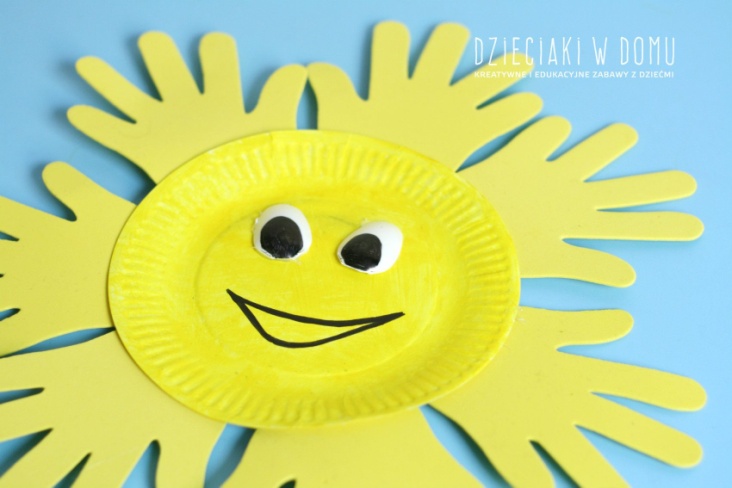 To tylko propozycja pracy, oczywiście możecie słońce wykleić papierem kolorowym, kulkami bibuły, pomalować farbami itd. Dopasuj cienie (co dzień można robić jedną dowolną kartę pracy)https://eduzabawy.com/karty_pracy/wiosna-dopasuj-cienie/Gra - paryhttps://www.miniminiplus.pl/rybka-minimini/gry/zabawa-w-pary-2